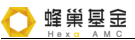 开放式基金业务授权委托书开放基金业务授权委托书蜂巢基金管理有限公司：本机构（本人）兹授权            □先生/□女士，作为本机构（本人）在蜂巢基金管理有限公司办理账户类、交易类、特殊类、服务咨询类的经办人。本机构（本人）确认【           □先生/□女士系本机构员工（非个人投资者填写）】，该授权经办人具有合法的被授权资格。本机构（本人）授权委托的权限范围为：授权期限：本授权委托书签署之日起至本机构（本人）提交新的授权委托书或销户之前均为有效。在授权期限内，该授权经办人在上述授权范围内的行为均代表本机构（本人）的行为，均为本机构（本人）真实意思表示，对本机构（本人）具有法律约束力。揭示：请用黑色/蓝黑色钢笔或签字笔填写，如遇选择该项权限，请在选项前 内打“√”，否则打“×”，涂改作废。揭示：请用黑色/蓝黑色钢笔或签字笔填写，如遇选择该项权限，请在选项前 内打“√”，否则打“×”，涂改作废。账户类：□基金账户开户/销户 􀀃□账户登记 􀀃  □增开交易账户 􀀃□资料变更 􀀃         □交易密码挂失                               （个人投资者不得授权办理开户）交易类：□认购  􀀃□申购  􀀃□赎回  􀀃□转换  􀀃□撤单  􀀃□转托管  􀀃□变更分红方式特殊类：□账户冻结/解冻  􀀃□基金份额冻结/解冻  􀀃□非交易过户服务咨询类：􀀃□收取蜂巢基金管理有限公司寄送的所有资料、单据和文件􀀃□通过传真/现场临柜方式对所有基金业务文件及附件进行说明和确认（机构选项）􀀃□通过现场临柜方式对所有基金业务文件及附件进行说明和确认（个人选项）􀀃□解释、说明、回答蜂巢基金管理有限公司提出的疑问和询问授权机构( 投资者）名称：                       证件类型：                                     证件号码：                                     机构公章（投资者签章）：被授权人签名：                                 证件类型：                                      证件号码：                                     法定代表人或负责人签章：签署日期：           年       月       日